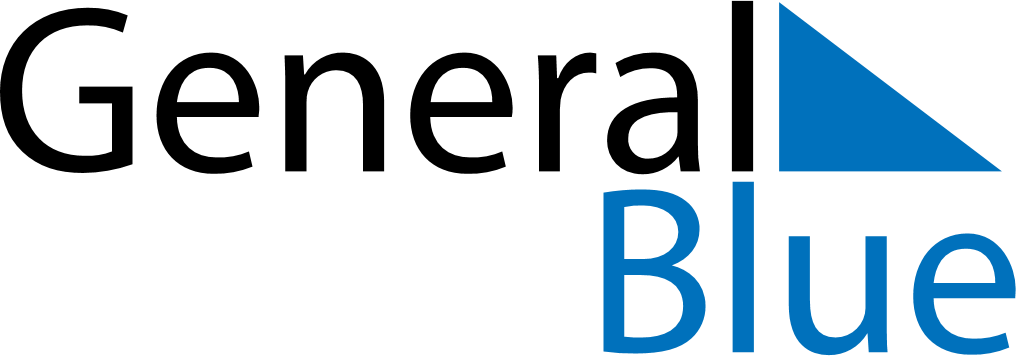 2025 – Q4Paraguay  2025 – Q4Paraguay  2025 – Q4Paraguay  2025 – Q4Paraguay  2025 – Q4Paraguay  OctoberOctoberOctoberOctoberOctoberOctoberOctoberMONTUEWEDTHUFRISATSUN12345678910111213141516171819202122232425262728293031NovemberNovemberNovemberNovemberNovemberNovemberNovemberMONTUEWEDTHUFRISATSUN123456789101112131415161718192021222324252627282930DecemberDecemberDecemberDecemberDecemberDecemberDecemberMONTUEWEDTHUFRISATSUN12345678910111213141516171819202122232425262728293031Dec 8: Virgin of CaacupeDec 25: Christmas DayDec 31: New Year’s Eve